Н А К А З 23.10.2015                                                                                                      № 240Про вивчення стану  навчання учнів з української мови та літератури  в загальноосвітніх навчальних закладах у 2015/2016 навчальному році            На підставі Закону України «Про загальну середню освіту», постанови Кабінету Міністрів України від 27.08.2010 №778 «Про затвердження Положення  про загальноосвітній навчальний заклад», згідно з річним планом роботи управління освіти адміністрації Ленінського району Харківської міської ради на 2015 рік, з метою вивчення стану навчання учнів з української мови та літератури в загальноосвітніх навчальних закладах  району, надання  вчителям методичної допомогиНАКАЗУЮ:1. Здійснити  вивчення стану навчання учнів з української мови та літератури в загальноосвітніх  навчальних закладах  району  з 16.11.2015 по 27.11.2015 згідно з протоколом (додаток 1).2. Затвердити склад  аналітичної групи з вивчення стану навчання учнів з української мови та літератури в загальноосвітніх  навчальних закладах району (додаток 2).3. Методисту методичного центру Лінниченко Т.А.:3.1. Довести наказ управління освіти до відома керівників загальноосвітніх навчальних  закладів.                                                                                                                    До 28.10.2015 3.2.  Узагальнити матеріали вивчення стану навчання учнів з  української мови та літератури в загальноосвітніх навчальних закладах району та доповісти на нараді начальника управління освіти.                                                                                                                    До 16.12.2015 4. Керівникам загальноосвітніх навчальних закладів:4.1. Здійснити самоаналіз стану навчання учнів з української мови та літератури в загальноосвітніх навчальних закладах згідно з планом (додаток 3)                                                                                                                     До 06.11.20154.2. Надати до управління освіти самоаналіз стану навчання учнів з української мови та літератури в загальноосвітніх навчальних закладах.                                                                                                                      До 07.11.20155. Завідувачу    лабораторіїї     комп‘ютерних     технологій   в  освіті  Зубахіну І.М. розмістити цей наказ на сайті управління освіти.                                                                                                                                                  До 28.10.20156. Контроль за виконанням даного наказу покласти на  завідувача методичного центру  Ляліну Т.Є.Заступник начальника управління освіти                            О.В.МатвєєваЗ наказом ознайомлені:Ляліна Т.Є.Зубахін І.М.Лінниченко Т.А.Лінниченко Т.А.                                                                                                                                                                                                          Додаток 1                                                                                                  до наказу управління освіти                                                                                                   адміністрації Ленінського району                                                                                                  Харківської міської ради           від    23.10.2015  № 240  П Р О Т О К О Лвивчення стану навчання учнів з  української мови та літератури  загальноосвітній навчальний заклад ________________________________________________________________П.І.Б. керівника _______________________________________________________________________________термін перевірки _________________________________Висновки __________________________________________________________________________________________________________________________________________________________________________________________________________________________________________________________________________________________________________________________________________________________________________________________________________________________________________________________________________________________________________________________________________________________________________________________________________________ __________________________________________________________________________________________________________________________________________________________________________________________________________________________________________________________________________________________________________________________________________________________________________________________________________________________________________________________________________________________________________________________________________________________________________________________________________________ ___________________________________________________________________________________________________Член контрольно-аналітичної групи  ___________________________________________________________________                                                                                                           Додаток 2                                                                                                  до наказу управління освіти                                                                                                   адміністрації Ленінського району                                                                                                  Харківської міської ради           від    23.10.2015  № 240 Склад аналітичної групи з вивчення стану навчання учнів зукраїнської мови та літератури в загальноосвітніх  навчальних закладах району               Ляліна Т.Є.                    - завідувач методичного центру управління освіти                                                          адміністрації Ленінського району                                                                                                              Харківської міської  ради                                                                                                           Додаток 3                                                                                                  до наказу управління освіти                                                                                                   адміністрації Ленінського району                                                                                                  Харківської міської ради           від   23.10.2015 №  240Плансамоаналізу стану навчання учнів з української мови та літератури в загальноосвітніх навчальних закладах ЗНЗ № _________1. Аналіз роботи адміністрації щодо вивчення стану навчання учнів з української мови та літератури  у загальноосвітньому навчальному закладі:-  нормативно--правові документи щодо викладання української мови та літератури (навчальні програми, методичні рекомендації)- аналіз робочого навчального плану (спецкурси, курси за вибором та факультативи  філологічного  напряму);- методичне забезпечення   навчально - виховного процессу  (навчальні програми з української мови):- аналіз річного плану;- наявність перспективного плану щодо вивчення стану навчання учнів з       української мови та літератури в загальноосвітньому навчальному закладі;- наявність графіка проведення обов‘язкових робіт на I семестр     2015/2016 навчального року;- аналізу стану навчання учнів з української мови та літератури  в  загальноосвітньому навчальному закладі  (накази, довідки):- аналіз виконання навчальних програм (накази, довідки);- відвідування уроків адміністрацією ( кількість, вказати рівень проведення уроків,     недоліки, рекомендації, кваліметрична модель уроку);- розгляд питань на нарадах, педрадах тощо (зазначити терміни розгляду питань,   №№ та дати протоколів);- планування роботи з молодими вчителями;- наявність кабінету української мови та літератури (його оформлення,         оснащення);- проведення аналізу стану забезпеченості підручниками, методичною      літературою Забезпеченість підручниками (%)-2.Вивчення системи роботи ШМО вчителів української мови та літератури : - аналіз якісного складу педагогічних працівників Загальні відомості:аналіз роботи шкільного методичного об’єднання щодо організації навчально-виховного процессу;реалізація методичної теми3. Вивчення системи роботи вчителя:- календарний план, його зміст і відповідність навчальній програмі;- поурочний план, його зміст;- виконання нормативних вимог вчителями  української мови та літератури щодо ведення шкільної документації;- організація роботи над методичною темою;- робота по обладнанню кабінету (наявність паспорту кабінету, перспективного плану розвитку кабінету, оснащення кабінету, відповідність вимогам  Положення про навчальні кабінети загальноосвітніх навчальних закладів  (Наказ Міністерства освіти і науки України  20.07.2004  № 601  Зареєстровано в Міністерстві юстиції України   09.09.2004   № 1121/9720);- організація  виховної роботи з предмету на уроці та у позакласних заходах;- впровадження вчителем інноваційних технологій; - участь вчителів у виставках- презентаціях  педагогічних ідей та технологій;- видавнича діяльність вчителів  української мови та літератури (вказати автора, назву публікації,  видавництво, рік);- робота з обдарованими учнями (турніри, олімпіади, МАН) (результативність за 3 роки);- банк даних індивідуальних наробок;- оформлення та ведення Індивідуальних карток вчителя;4. Аналіз якості навчально – виховного процесу- Оцінювання навчальних досягнень учнів з української мови та літератури  за результатами тематичного оцінювання (остання тема, 2015/ 2016 навчальний рік)-за результатами ДПА у 2015 році ( 9 кл) -за результатами ДПА у формі ЗНО у 2015 році ( 11 кл.)  6.Висновки._____________________________________________________________________________________________________________________________________________________________________________________________________________________________________________________________________________________________________________________________________________________________________________________________________________________________________________________________________________________________________________________________________________________________________________________________________________________________________________________________________________________________________________________________________________________________________________________________________________________________________________________________________________________________________________________________________________________________________________________________________________________________________________________________________________________________Лінниченко Т.А.                                                                                                   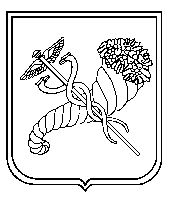 №Критерії оцінюванняВідповідаєЧастково відповідаєНе відповідаєПримітка1.Робота адміністрації щодо вовчення за стану навчання учнів з  української мови та літератури1.1Наявність нормативно-правових документів щодо викладання української мови та літератури (навчальні програми, методичні рекомендації)1.2.Аналіз робочих навчальних планів (курси за вибором, факультативи)1.3. Аналіз річного плану1.4Наявність перспективного плану щодо вивчення стану навчання учнів 1.5Планування форм роботи адміністрації з молодими вчителями.1.6Наявність аналітичних та розпорядчих документів з вивчення стану  навчання учнів з української мови та літератури .1.7Наявність кабінету української мови та літератури (його оформлення, оснащеність) 1.8Вивчення результативності роботи вчителів  з даного предмету.1.9Відвідування уроків адміністрацією (кваліметричнаа модель уроків, кількість, наявність  аналізованих уроків, рекомендації).1.9Виконання навчальних програм 1.10Забезпеченість підручниками та іншою навчальною і методичною літературою.2. Вивчення системи роботи ШМО  вчителів української мови та літератури2.1.Кадровий склад вчителів української мови та літератури (заповнити по формі) (додається).2.2.Реалізація методичної теми ; 2.3.Наявність в плані відповідних розділів: - план роботи ШМО- аналіз діяльності ШМО за минулий навчальний рік;- заходи з удосконалення професійної майстерності вчителів (проведення семінарів, участь у професійних конкурсах, проходження курсової підготовки, наявність авторських програм, публікацій);- заходи з вивчення,  узагальнення ефективного педагогічного досвіду;- моніторингове дослідження  навчальних досягнень учнів відповідно до державних стандартів. - заходи щодо  роботи з обдарованими дітьми (участь у турнірах, конкурсах, олімпіадах)3.Вивчення системи роботи вчителя.3.1Наявність календарного та поурочного планів,  їх зміст і відповідність навчальним  програмам.3.2Ведення класних журналівоб’єктивність виставлення оціноктематичне оцінювання навчальних досягнень учнів3.3Система контролю за веденням зошитів учнів.3.4Наявність зошитів для контрольних робіт 3.5Участь вчителя в роботі шкільних та районних творчих груп і МО.3.6Методична тема, над якою працює вчитель та її реалізація.3.7Робота вчителя щодо обладнання кабінету.3.8Використання вчителем дидактичних матеріалів, наочності, ТЗН та ін.3.9Організація виховної роботи з предмету на уроці та у позакласних заходах.3.10Впровадження вчителем сучасних педагогічних технологій.3.11Проходження вчителем  української мови та літератури   відповідної курсової перепідготовки.3.12Результативність роботи вчителя ( результати участі учнів у районних та обласних олімпіадах ).3.13Дотримання вчителем мовного режиму. 4.Вивчення рівня навчальних досягнень учнів  - за результатами  тематичного оцінювання  з української мови та літератури (остання тема)-за результатами ДПА у 2015 році ( 9 кл)  -за результатами ДПА у формі ЗНО  у 2015 році( 11 кл.) Лінниченко Т.А.             - методист методичного центру управління    освіти                                             адміністрації  Ленінського  району  Харківської                                             міської  ради.№ з/пНавчальний предмет, курси за виборомНазва програми,автор програмиВидавництво, рікКлас 1.2.№ з.п.НазваАвторКласВидавництвоРік виданняОсновні підручники та навчальні посібникиОсновні підручники та навчальні посібникиОсновні підручники та навчальні посібникиОсновні підручники та навчальні посібникиОсновні підручники та навчальні посібникиОсновні підручники та навчальні посібникиДодаткові підручники та навчальні посібникиДодаткові підручники та навчальні посібникиДодаткові підручники та навчальні посібникиДодаткові підручники та навчальні посібникиДодаткові підручники та навчальні посібникиДодаткові підручники та навчальні посібники№з.п.ПІБвчителя (повністю)Освіта, який ВНЗ і коли закінчивСпеціаль-ність за дипломомПедаго-гічний стажКатегорія, звання; рік останньої атестаціїРік підвищення кваліфікаціїТижневе наванта-ження1.Показники Ступінь реалізації показниківСтупінь реалізації показниківСтупінь реалізації показниківСтупінь реалізації показниківРекомен-даціїПоказники Відсут-ній (0)Недо-статній (1)Достат-ній(2)Оптима-льний (3)Рекомен-даціїНаявність плану роботи  та його розділи;Аналіз діяльності ШМО за минулий навчальний рік;Заходи з удосконалення професійної майстерності вчителів (проведення семінарів, участь у професійних конкурсах, проходження курсової перепідготовки, наявність авторських програм , публікацій);Заходи з вивчення та узагальнення передового педагогічного досвіду;Участь вчителів у роботі « Школи молодого вчителя»Аналіз з вивчення навчальних досягнень учнів відповідно до державних стандартів;Заходи щодо роботи з обдарованими учнями (участь в турнірах, конкурсах, олімпіадах)Предмет  Ступінь реалізації показниківСтупінь реалізації показниківСтупінь реалізації показниківЗауваженняПредмет   Недостатній (1)Достатній (2)Оптималь-ний (3)-Календарні плани-Обов‘язкові контрольні роботиПоурочні планиКласні журнали:- об‘єктивність та своєчасність виставлення оцінок- тематичне оцінювання навчальних досягнень учнівЗошити учнів:- система контролю за веденням зошитів- наявність зошитів для контрольних робіт№ з/пП.І.Б.вчителівМето-дична темаУчасть у районних заходах (рік, захід)Участь у міських, обласних заходах (рік, тема роботи, результатив-ність)Видавнича діяльність (рік, назва публікації, видавництво)ВикористанняВикористання№ з/пП.І.Б.вчителівМето-дична темаУчасть у районних заходах (рік, захід)Участь у міських, обласних заходах (рік, тема роботи, результатив-ність)Видавнича діяльність (рік, назва публікації, видавництво)передо-вого педа-гогічного досвідунових педаго-гічних техно-логійКлас (А,Б,В)Кількість учнівНавчальний предмет                             Рівні оцінювання                           Рівні оцінювання                           Рівні оцінювання                           Рівні оцінюванняПІБ вчителякатегоріяКлас (А,Б,В)Кількість учнівНавчальний предмет  початковийсереднійдостатнійвисокийПІБ вчителякатегоріяКлас (А,Б,В)Клас (А,Б,В)Кількість учнівНавчальний предмет                             Рівні оцінювання                           Рівні оцінювання                           Рівні оцінювання                           Рівні оцінюванняПІБ вчителякатегоріяКлас (А,Б,В)Клас (А,Б,В)Кількість учнівНавчальний предмет  початковийсереднійдостатнійвисокийПІБ вчителякатегоріяКлас (А,Б,В)Кількість учнівНавчальний предмет                             Рівні оцінювання                           Рівні оцінювання                           Рівні оцінювання                           Рівні оцінюванняПІБ вчителякатегоріяКлас (А,Б,В)Кількість учнівНавчальний предмет  початковийсереднійдостатнійвисокийПІБ вчителякатегорія